Ukeplan for   1.trinn uke  19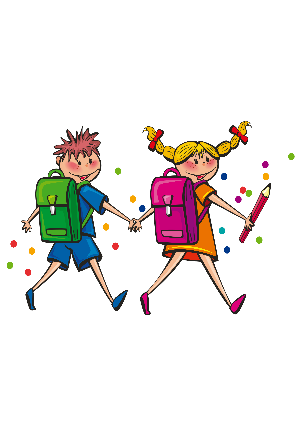 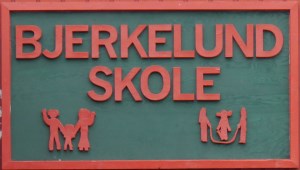 Z<	Mål:Lekseplan: Kontaktinfo:Ordenselever 1A:   Aaron og YaraOrdenselever 1B: Malin og EllaNorskKunne bruke småbokstaver når du skriver, kunne skrive bokstavene på riktig plass i bokstavhuset. Kunne lese enkle lydrette ord. MatematikkElevene overfører addisjonsstrategier fra tall under ti til addisjon med høyere tallElevene deler opp tall i tiere og enere, og adderer med tiere først, med støtte i modellEngelskkoble sammen bokstav og språklyd i ord med wlytte til og kjenne igjen bokstaven W og w og navnene på ukedagenesnakke sammen om hvilken dag det erK & H Vi forbereder oss til 17.maiMandag08.30 - 09.30Samling Matematikk:   Tallene 0 – 20,  utvidet form , økt 8.10Tallsystemet, tiere og enere i hundrerboksen, 8.1109.45-11.00Kunst og håndverk: Lage mai-pynt11.30 - 12:30Norsk:Gjennomgå leseleksa. Lese og samtale om leksa- felles.SAlto arbeidsbokEkstra: Lytte til bok i Salaby bibliotek. Klasselek12.45 - 13.30KRLE:Etikk;  diktet “Det bor en gammel baker”Tirsdag08:30 – 09:30 1A:1A: Kanonball1B: Musikk- Sanger/Dans- øve09:45 – 11:00:1B: Stasjonstrening i gymsalen1A: Musikk- Dans/Sanger- øve11:30 – 12:301B:Organisert lek og matematikkaktivitetI gymsalen.1A: Norsk på klasserommet.12:45 – 13:301A: Organisert lek og matematikkaktivitetI gymsalen1B: Norsk på klasseromOnsdag08.30 - 09.30 Kort Samling         Vi går til 09.45 - 10.30          U T E  Kvalvik Fort 11.30  -  12.30          S K O L E m/fadrene12.45 - 13.30NORSK;Vi arbeider i Uteskoleboka.TorsdagKristi HimmelfartsdagfriKristi HimmelfartsdagfriKristi HimmelfartsdagfriKristi HimmelfartsdagfriFredagElevfri dagElevfri dagElevfri dagElevfri dagTil tirsdag Ukelekse:Salto arbeidsbok 1B; side  66 + les Øveordene på side 67Fokus på fin skrift og riktig plassering i bokstavhusetHusk gymtøy og gymsko!Leselekse; Salto arbeidsbok s. 67 – les øveordene.Fyll inn på lesekortMusikk:Øve på noen av sangene vi holder på med. Følg linker i showbie, eller let de opp.Til onsdag Salto arbeidsbok 1B; side  66 + les Øveordene på side 67Fokus på fin skrift og riktig plassering i bokstavhusetLeselekse; Les øveordene i SAlto arbeidsbok s. 67. Fyll inn på lesekortMusikk:Øve på noen av sangene vi holder på med. Følg linker i showbie, eller let de opp.Til torsdagTil fredagUkelekse:Norsk: .Musikk:Beskjeder/infoHusk å fylle ut lesekort for hver dag, etter at dere har lest boka sammen med eleven.  NB! Vi fortsetter med  leselekse fra Salto lesebok for 1.trinn. De skal lese på sidene 56- 57 denne uken. Det er tre nivåer: stjerneteksten er enklest, måneteksten er det midterste nivået, og solteksten er den vanskeligste teksten. Soltekst er frivillig, men fint om dere også lese denne for/sammen med barna deres. Prinsippet er det samme som med veiledet lesing i små bøker: de leser sammen med en voksen. Tekstene leses en gang hver dag, og lesekort fylles ut for hver dag.   Ukelekse i ukene fremover blir 1 side i Salto arbeidsbok, ( + evt en side i tillegg frivillig).   Fokuset her blir å skrive bokstaver og ord på riktig måte, samt skrive på riktig plass i bokstavhuset.Kontaktlærere: 1A: Annfrid Bjerkestrand;E- post: annfrid.bjerkestrand@kristiansund.kommune.noMin skoleappen-visma1B: Heidi SchjølbergE- post:Heidi.Schjolberg@kristiansund.kommune.noMin skoleappen-vismaHjemmeside:Bjerkelund skole - Nyheter (minskole.no)Telefon sentralbord : 71575600